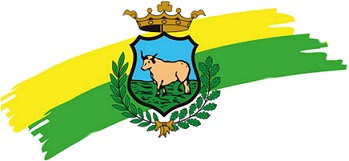 COMUNE DI MANZIANA(Città Metropolitana di Roma Capitale)Largo G. Fara, n. 1 – 00066Comune di ManzianaArea AmministrativaEmail: info@comune.manziana.rm.itPec: info@comunemanziana@pec.itDICHIARAZIONE DELL’INQUILINO (locatario – richiedente)Il sottoscritto 	, ai sensi degli artt. 46 e 47 del D.P.R. 28.12.2000n. 445, consapevole delle sanzioni penali, nel caso di dichiarazioni non veritiere e falsità negli atti, richiamate dall’art. 76 D.P.R. 445 del 28.12.2000, sotto la propria responsabilità:DICHIARAdi essere cittadino/a italiano/a;di essere cittadino/a di un Paese dell’U.E. diverso dall’Italia;di essere cittadino/a di un Paese non appartenente all’U.E. con regolare permesso di soggiorno;di avere un reddito ISE non superiore ad euro 35.000,00 e precisamente € 	;di possedere un reddito derivante da regolare attività lavorativa con un valore ISEE non superiore ad euro 26.000,00 e precisamente € 	;di essere titolare di un contratto di locazione di unità immobiliare ad uso abitativo regolarmente registrato con un canone annuo pari  ad € 	(sono esclusi gli immobili appartenenti alle categorie catastali A1, A8 e A9 e gli alloggi di edilizia residenziale pubblica destinati all’assistenza abitativa) e di risiedere nell’alloggio, oggetto di sfratto, da almeno un anno sito in Via 	;di essere destinatario di un atto di intimazione di sfratto per morosità:di aver ricevuto citazione per la convalida in data 	;di non aver ricevuto citazione per la convalida, ma di aver subito, in ragione dell’emergenza COVID-19, una perdita del proprio reddito ai fini IRPEF superiore al 20%;di percepire il reddito di cittadinanza dalla data 	per un importo totale mensile di€ 	e che la quota destinata all’affitto è pari ad € 	;di non essere titolare, unitamente ai componenti il nucleo familiare, di diritto di proprietà, usufrutto, uso o abitazione nella provincia di residenza di altro immobile fruibile ed adeguato alle esigenze del proprio nucleo familiare;di essersi trovato, successivamente alla stipula del contratto di locazione, nell’impossibilità di corrispondere il canone locativo per una delle seguenti cause:o perdita del lavoro per licenziamento;o accordi aziendali o sindacali con consistente riduzione dell’orario di lavoro;o cassa integrazione ordinaria o straordinaria che limiti notevolmente la capacità reddituale;o mancato rinnovo di contratti a termine o di lavoro atipici;o cessazioni di attività libero-professionali o di imprese registrate, derivanti da cause di forza maggiore o da perdita di avviamento in misura consistente;o malattia grave, infortunio o decesso di un componente del nucleo familiare che abbia comportato o la consistente riduzione del reddito complessivo del nucleo medesimo o la necessità dell’impiego di parte notevole del reddito per fronteggiare rilevanti spese mediche e assistenziali;o altro.RICHIEDEl’erogazione del contributo destinato agli inquilini morosi incolpevoli previsto con Decreto del Ministero delle Infrastrutture e dei Trasporti 23 giugno 2020 n. 255 e Delibera di Giunta della Regione Lazio n. 409 del 25 giugno 2021, al fine di:sanare la morosità incolpevole accertata dal Comune, qualora il periodo residuo del contratto non sia inferiore ad anni due, con contestuale rinuncia all’esecuzione del provvedimento di rilascio dell’immobile;ristorare la proprietà dei canoni corrispondenti alle mensilità di differimento, qualora il proprietario dell’alloggio consenta il differimento dell’esecuzione del provvedimento di rilascio dell’immobile per il tempo necessario a trovare un’adeguata soluzione abitativa;consentire il versamento del deposito cauzionale in caso di stipula di un nuovo contratto di locazione;assicurare il versamento di un numero di mensilità in caso di stipula di un nuovo contratto di locazione a canone concordato;sanare, anche in parte, la morosità sulla base delle mensilità dichiarate, come da atto di intimazione di sfratto, avendo subito, in ragione dell’emergenza COVID-19, una perdita del proprio reddito ai fini IRPEF superiore al 20% (pur non essendo destinatario di provvedimento esecutivo di sfratto);DICHIARA INOLTREdi essere a conoscenza che, in caso accoglimento della domanda, il contributo erogato, sarà liquidato unicamente e direttamente al proprietario dell’alloggio oggetto del contratto di locazione;di essere a conoscenza che, in caso di accertamento di false dichiarazioni, il contributo non sarà concesso e si darà seguito alle opportune azioni sanzionatorie previste dalla legge;di aver preso piena conoscenza di tutte le norme, le condizioni ed i criteri stabiliti dalla Giunta della Regione Lazio con deliberazione n. 409 del 25 giugno 2021;che tutte le comunicazioni che lo riguardano relative alla presente domanda, siano effettuate al seguente indirizzo (compilare soltanto se l’indirizzo è diverso da quello indicato nella prima pagina):via e n. civico   				                                                                                                                              Comune 		Prov. 	C.A.P.		 Numero di telefono  	Ogni variazione di indirizzo o numero telefonico, avvenuta dopo l’inoltro della domanda, dovrà essere comunicata a cura del richiedente presso gli uffici preposti del Comune.ALLEGAcopia dei seguenti documenti:copia del documento di identità in corso di validitàpermesso di soggiorno o carta di soggiorno (per gli inquilini cittadini extracomunitari);copia del contratto di locazione ad uso abitativo, relativo all’alloggio oggetto dello sfratto, regolarmente registrato ed intestato al richiedente;per coloro che hanno ricevuto citazione per la convalida di sfratto:copia della citazione per la convalida di sfratto;attestazione ISE o ISEE in corso di validità;per coloro che non hanno ricevuto citazione per la convalida di sfrattocopia atto di intimazione di sfratto per morosità;autocertificazione nella quale si dichiara di aver subito in ragione dell’emergenza COVID-19, una perdita del proprio reddito ai fini IRPEF superiore al 20%;ISEE corrente o imponibile complessivo derivante dalle dichiarazioni fiscali 2021/2020.Data  	Firma  	DICHIARAZIONE DEL PROPRIETARIO DELL’ALLOGGIO (locatore)Il sottoscritto 	ai sensi degli artt. 46 e 47 del D.P.R. 28.12.2000 n. 445, consapevole delle sanzioni penali, nel caso di dichiarazioni non veritiere e falsità negli atti, richiamate dall’art. 76 del D.P.R. n. 445 del 28.12.2000, sotto la propria responsabilità:DICHIARAOPPUREAllega: copia del documento di identità in corso di validità.Data  	Firma  	DATI DEL RICHIEDENTEcognomenomeDATI DEL RICHIEDENTEdata nascitaComune nascitaDATI DEL RICHIEDENTEComune residenzaC.A.P.DATI DEL RICHIEDENTEVia/Piazza n.Recapito telefonico fisso/mobileDATI DEL RICHIEDENTEcodice fiscalecodice fiscaleNUCLEO FAMILIARE DEL RICHIEDENTECognome e nomeLuogo e data di nascitaRapporto di parentela con il richiedenteNUCLEO FAMILIARE DEL RICHIEDENTENUCLEO FAMILIARE DEL RICHIEDENTENUCLEO FAMILIARE DEL RICHIEDENTENUCLEO FAMILIARE DEL RICHIEDENTENUCLEO FAMILIARE DEL RICHIEDENTENUCLEO FAMILIARE DEL RICHIEDENTENUCLEO FAMILIARE DEL RICHIEDENTENUCLEO FAMILIARE DEL RICHIEDENTEREQUISITI FAMILIARI  DELRICHIEDENTEultrasettantenni, nel numero di	 	persone;minori di età, nel numero di 	persone;soggetti con invalidità accertata per almeno il 74%, nel numero di 	persone;soggetti in carico ai servizi sociali o alle competenti aziende sanitarie locali per l’attuazione di un progetto assistenziale individuale, nel numero di 	persone.DATI DEL LOCATOREcognomenomeDATI DEL LOCATOREdata nascitaComune nascitaDATI DEL LOCATOREComune residenzaC.A.P.DATI DEL LOCATOREVia/Piazza n.Recapito telefonico fisso/mobileDATI DEL LOCATOREcodice fiscalecodice fiscaleDATI DEL LOCATOREcodice IBANcodice IBAN